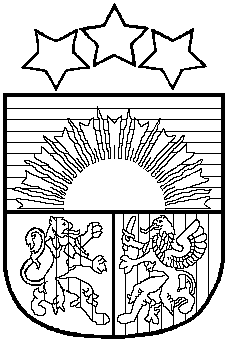 LATVIJAS REPUBLIKAPRIEKULES NOVADA PAŠVALDĪBAS DOMEReģistrācijas Nr. 90000031601, Saules iela 1, Priekule, Priekules novads, LV-3434, tālrunis 63461006, fakss 63497937, e-pasts: dome@priekulesnovads.lvSĒDES  PROTOKOLSNr.2Priekules novadā								     2017.gada 23.februārī			                                  Sēde sasaukta plkst. 10:00Sēdi atklāj plkst. 10:00Darba kārtība:Par saistošo noteikumu Nr.2 ‘’Priekules novada pašvaldības nolikums’’ apstiprināšanu.Par Priekules novada pašvaldības projektu konkursu nolikuma apstiprināšanu.Par grozījumiem Priekules novada pašvaldības vides uzraudzības komisijas sastāvā.Par grozījumiem Priekules novada pašvaldības komisijas sadarbībai ar nevalstiskajām organizācijām sastāvā.Par Priekules novada pašvaldības pārstāvja apstiprināšanu biedrībā ‘’Liepājas rajona partnerība’’.Par kredītu projekta ‘’Publiskās infrastruktūras pilnveidošana Priekules pilsētas potenciāla attīstībai’’ īstenošanai.Par valstij piekrītošās mantas – dzīvojamās ēkas ‘’Ceriņi’’, Virgas pagastā, Priekules novadā, nepārņemšanu.Par izsoles rezultātu apstiprināšanu un pirkuma līguma noslēgšanu par Priekules novada pašvaldībai piederošo nekustamo īpašumu ‘’Lauki’’, Kalētu pag., Priekules novads.Par izsoles rezultātu apstiprināšanu un pirkuma līguma noslēgšanu par Priekules novada pašvaldībai piederošo nekustamo īpašumu ‘’Līdumnieki’’, Gramzdas pag., Priekules novads.Par pirkuma maksas termiņa pagarinājumu.Par adreses piešķiršanu ēkai- slimnīca nekustamajā īpašumā Aizputes iela 5, Priekule, Priekules nov.Par daļu no pašvaldības zemes ‘’Dzintari-4’’ un ‘’Dzintari-3’’, Bunkas pag., Priekules nov., iznomāšanu XXX.Par daļu no pašvaldības zemes ‘’Dzintari-4’’, ‘’Dzintari-3’’ un ‘’Dzintari-2’’, Bunkas pag., Priekules nov., iznomāšanu XXX.Par daļu no pašvaldības zemes ‘’Personīgās palīgsaimniecības Biznieki’’, Bunkas pag., Priekules nov., iznomāšanu XXX.Par nomas līguma Nr.57/2008 papildus vienošanās Nr.2.3.4/110 pārtraukšanu ar XXX.Par daļu no zemes Paplakas iela 28, Priekule, Priekules nov., iznomāšanu XXX.Par zemes nomas līguma Nr.3-36/13-2012 pagarināšanu ar XXX.Par zemes ‘’Lācīši’’, Bunkas pag., Priekules nov., nomu XXX.Par zemes ‘’Pie Ābelēm’’ Kalētu pag., Priekules nov., iznomāšanu XXX.Par daļu no zemes ‘’Komplekss’’, Gramzdas pag., Priekules nov., iznomāšanu biedrībai ‘’airsoft Priekule’’.Par zemes nomas līguma Nr.3-36B/3-2012 pagarināšanu ar XXX.Par zemes nomas līgumu Nr.3-36B/4-2012; 3-36B/13-2012 un Nr.3-36B/14-2012 pagarināšanu ar XXX.Par zemes nomas līguma Nr.3-36B/31-2012 pagarināšanu ar XXX.Par zemes nomas līgumu termiņu pagarināšanu E.B. par zemes ‘’Jaunlazdas’’ un ‘’Mazgunti’’, Virgas pag., Priekules nov., nomu.Par nedzīvojamo telpu Aizputes ielā 6, Priekulē, Priekules novadā, nomas līguma pagarināšanu ar SIA ‘’Priekules tekstils’’.Par nedzīvojamo telpu Aizputes ielā 6, Priekulē, Priekules novadā, nomas līguma pagarināšanu ar XXX.Par nedzīvojamo telpu Aizputes ielā 6, Priekulē, Priekules novadā, nomas līguma pagarināšanu ar XXX.Par nedzīvojamās telpas – kūtiņas iznomāšanu G.S. nekustamajā īpašumā ‘’Griezes’’, Gramzdā, Gramzdas pag., Priekules nov.	Par kredītu jaunu pasažieru autobusus (19+1 sēdvieta) iegādei Priekules novada pašvaldības vajadzībām.Par dalību konkursā ‘’Atbalsts jaunatnes politikas īstenošanai vietējā līmenī saskaņā ar vietējā līmeņa pastāvīgajiem jaunatnes plānošanas dokumentiem’’.Par atbalstu projektam ‘’Zivju resursu pavairošana Prūšu ūdenskrātuvē 2017.gadā’’.Dažādi jautājumi.Pamatojoties uz likuma ‘’Par pašvaldībām’’ 32.pantu, apspriežot izsludināto darba kārtību un, ņemot vērā domes priekšsēdētājas Vijas Jablonskas priekšlikumu, atklāti balsojot, deputāti vienbalsīgi vienojas papildināt izsludināto darba kārtību ar 5., 29.,30.,31. darba kārtības jautājumiem.Sēdi vada –   domes priekšsēdētāja                                                              Vija JablonskaProtokolē –  pašvaldības sekretāre		                                               Daiga TilgalePiedalās –Deputāti:  Gražina Ķervija, Vija Jablonska,  Arta Brauna,  Arnis Kvietkausks,  Andis Eveliņš, Vaclovs Kadaģis, Tatjana Ešenvalde, Malda Andersone, Andris Džeriņš, Inita Rubeze, Inese Kuduma, Mārtiņš Mikāls, Ainars CīrulisSēdē nepiedalās: deputāte Rigonda Džeriņa (slimības dēļ), deputāts Ilgonis Šteins (aizņemts darbā)Pašvaldības darbinieki: Priekules novada pašvaldības izpilddirektors Andris Razma, Finanšu nodaļas vadītāja Patricija Andersone, juriste Ināra Avotiņa, juridiskās nodaļas vadītāja Aija Mickus, Bunkas pagasta pārvaldes vadītājs Edgars Dargužis, Kalētu pagasta pārvaldes vadītāja Agrita Driviņa, projektu koordinators Guntars Jankus, galvenais iepirkumu speciālists Juris DžeriņšSēdē piedalās: novada iedzīvotāja Vaida ŠeflereZiņojumi, informācijas1. I.Juškeviča sniedz informāciju un atgādina deputātiem un pārējām amatpersonām, ka no 15.02.līdz 03.04.2017.jāaizpilda amatpersonu deklarācijas.2. Izpilddirektora ziņojums par paveiktajiem darbiem Priekules novadā februāra mēnesī (pielikums).3. Galvenais iepirkumu speciālists J.Džeriņš informē par iepirkumiem, kuri ir beigušies un noslēgtajiem līgumiem:-‘’Ielu tirdzniecības laukuma izbūve Priekulē, Priekules novadā’’, līgums tiek slēgts ar SIA ‘’A-LAND’’ par summu -85 186,37 EUR,- Riepu un kameru iegāde greideram, līgums noslēgts ar SIA ‘’Latako’’, par summu 1983,48 EUR,- Jaunu pasažieru autobusu (19+1 sēdvieta) iegāde Priekules novada pašvaldības vajadzībām (pieņemts lēmums) ar IK ‘’Gints Segliņš’’, par summu 117,790,00 EUR.J.Džeriņs informē arī par jaunajiem projektiem ,kuriem tiek izstrādāti iepirkuma dokumenti:1. Tautas tērpu projekts Priekules kultūras namam,2. Zemes mērniecības pakalpojumi Priekules novadā,3. Pārtikas produktu piegāde Priekules novada pašvaldības izglītības iestādēm,4. Priekules novada pašvaldības autoceļu ikdienas uzturēšanas darbi 2017.gada vasaras periodā,5. Administratīvās ēkas sadzīves kanalizācijas ārējo tīklu izbūve Priekulē Saules ielā 1.4. V.Jablonska – ziņo par Latvijas Ārlietu un Iekšlietu ministriju organizēto Gagauzijas delegācijas uzņemšanu Kurzemes plānošanas reģionā.Informē, ka Latvijas –Lietuvas pārrobežu programmas projektos ir atbalstīti 4 projekti, diemžēl mūsu pašvaldības projekts par novērošanas kameru uzstādīšanu Priekules pilsētā nav atbalstīts. Daudz neatbalstītu projektu, jo kļūdaini tehniskie projekti. Tā kā līdzekļi ir palikuši pietiekami, varēs atkārtoti startēt ar neatbalstītajiem projektiem.5. A.Cīrulis ziņo par iepriekšējo domes sēžu lēmumu izpildes gaitu (33.pielikums).6. V.Jablonska--  informē par VAS Latvijas valsts ceļi saņemto vēstuli attiecībā uz pašvaldības ceļiem Ilmāja –Priekule un Plūdoņi-Lietuvas valsts robeža. VAS Latvijas valsts ceļi informē, ka pēc finansējuma saņemšanas un iepirkumu procedūras pabeigšanas, būvdarbus šajos ceļu posmos iespējams uzsākt ne ātrāk kā 2019.gadā.- informē, ka praktiski nav sasniedzams likvidators, kuram uzticēts vadīt vecās pienotavas noajukšanas procesu. I.Avotiņa skaidro, ka var griezties VID, jo nam maksātnespēja, bet likvidācija.SIA ‘’ABIM’’, kurai pieder pienotava ir nekustamie īpašumi un parāda piedziņas par nekustamā īpašuma nodokļa parādiem notiek. V.Jablonska uzsver, ka darbs pie šī procesa jāturpina, jo ēkas kļūst arvien bīstamākas.A.Cīrulis- informē deputātus, ka darbā grupā izstrādāts un apspriests Priekules novada pašvaldības pretkorupcijas pasākumu plāns 2017.gadam. Darba grupā piedalījās visu pastāvīgo komiteju vadītāji, domes priekšsēdētāja to ir apstiprinājusi 21.02.2017.	(34.pielikums)1.Par Priekules novada pašvaldības saistošo noteikumu Nr.2 “Priekules novada pašvaldības nolikums” apstiprināšanu 		(V.Jablonska, A.Mickus, A.Brauna, I.Avotiņa)	Deputāte A.Brauna iesniedz priekšlikumu papildināt nolikumu ar 19.15.punktu par interešu izglītības un pieaugušo neformālās izglītības licenzēšanas komisijas izveidošanu, jo novadā ir futbola pulciņš un vecāki varētu iesniegt kvītis VID iedzīvotāju nodokļu atmaksai.A.Mickus- nevarēju šādu komisiju ielikt, jo nav lēmuma par šādas komisijas izveidošanu.A.Brauna- kāpēc nevar ielikt nolikumā u pēc tam izveidot?I.Avotiņa – ierosina paplašināt 19.14.punktu ‘’interešu programmu izvērtēšanas un licenzēšanas komisija’’. Atgādina, ka sākotnēji šāda komisija bija, bet 2013.gadā, kad pārstrādāja nolikumu, šāda komisija nebija aktuāla un tādēļ neiekļāva.V.Jablonska aicina deputātus balsot par A.Braunas priekšlikumu.Atklāti balsojot PAR - 13 deputāti (Malda Andersone, Arnis Kvietkausks, Vaclovs Kadaģis, Andis Eveliņš, Ainars Cīrulis, Vija Jablonska, Arta Brauna, Tatjana Ešenvalde, Gražina Ķervija, Andris Džeriņš, Inese Kuduma, Inita Rubeze, Mārtiņš Mikāls); PRET -  nav; ATTURAS -  nav; Priekules novada pašvaldības dome NOLEMJ: pieņemt deputātes A.Braunas priekšlikumu un papildināt saistošo noteikumu Nr.2 “Priekules novada pašvaldības nolikums’’ ar 19.15.apakšpunktu -‘’19.15. interešu izglītības un pieaugušo neformālās izglītības licenzēšanas komisija’’.	Pamatojoties uz likuma “Par pašvaldībām” 21.panta pirmās daļas 1.punktu, 23.pantu, 24.pantu, atklāti balsojot PAR - 13 deputāti (Malda Andersone, Arnis Kvietkausks, Vaclovs Kadaģis, Andis Eveliņš, Ainars Cīrulis, Vija Jablonska, Arta Brauna, Tatjana Ešenvalde, Gražina Ķervija, Andris Džeriņš, Inese Kuduma, Inita Rubeze, Mārtiņš Mikāls); PRET -  nav; ATTURAS -  nav; Priekules novada pašvaldības dome NOLEMJ:Apstiprināt Priekules novada pašvaldības saistošos noteikumus Nr.2 “Priekules novada pašvaldības nolikums”.Saistošie noteikumi stājas spēkā nākamajā dienā pēc to parakstīšanas.Ar šo saistošo noteikumu spēkā stāšanos spēku zaudē Priekules novada pašvaldības domes 2013.gada 27.jūlija saistošie noteikumi Nr.7 “Priekules novada pašvaldības nolikums”.Uzdot Dokumentu pārvaldības nodaļai saistošos noteikumus triju dienu laikā pēc to parakstīšanas nosūtīt Vides aizsardzības un reģionālās attīstības ministrijai.Publicēt saistošos noteikumus izdevumā “Priekules novada pašvaldības informatīvais izdevums”.Pielikumā: 1.pielikums – lēmums Nr.49 ‘’ Par Priekules novada pašvaldības saistošo noteikumu Nr.2 “Priekules novada pašvaldības nolimus’’ apstiprināšanu un saistošie noteikumi uz 8 lp. un paskaidrojuma raksts uz 1 lp.2.Par grozījumiem 31.03.2016. „Priekules novada pašvaldības projektu konkursu nolikumā”(V.Jablonska)V.Jablonska- ar Priekules novada pašvaldības domes 2016.gada 31.marta lēmumu (prot.Nr.5,6.§) apstiprināts “Priekules novada pašvaldības projektu konkursu nolikums”, kas paredz, ka projektu vērtēšanas komisija izvērtē projektu konkursa ietvaros iesniegtos projektu iesniegumus, kurus Priekules novada pašvaldība līdzfinansēs. Sakarā ar to, ka ir samazinātas projektu kopējās summas un nepieciešams ieviest citas izmaiņas, nolikumā nepieciešams izdarīt grozījumus.	Pamatojoties uz likuma “Par pašvaldībām” 41.panta pirmās daļas 2.punktu un 21.pantas pirmās daļas 27.punktu, atklāti balsojot PAR - 13 deputāti (Malda Andersone, Arnis Kvietkausks, Vaclovs Kadaģis, Andis Eveliņš, Ainars Cīrulis, Vija Jablonska, Arta Brauna, Tatjana Ešenvalde, Gražina Ķervija, Andris Džeriņš, Inese Kuduma, Inita Rubeze, Mārtiņš Mikāls); PRET -  nav; ATTURAS -  nav; Priekules novada pašvaldības dome NOLEMJ:Izdarīt 2016.gada 31.marta „Priekules novada pašvaldības projektu konkursu nolikumā” šādus grozījumus”:aizstāt 5.punktā vārdus “2016.gadā ir 9840 EUR” ar vārdiem “2017.gadā ir 9000 EUR”;aizstāt 5.2. apakšpunktā skaitli “3000” ar skaitli “2500”;aizstāt 5.3. apakšpunktā skaitli “2840” ar skaitli “2500”;aizstāt 8.punktā vārdus “2016.gada 31.oktobrim” ar vārdiem “2017.gada 2.oktobrim”;aizstāt 31.9. apakšpunktā vārdu “paralstīts” ar vārdu “parakstīts”;aizstāt 34.punktā vārdus “2016.gada 2.maijam” ar vārdiem “2017.gada 3.aprīlim”;Izteikt 37.punktu šādā redakcijā: “37. Projektu vērtēšanu veic ar domes priekšsēdētāja rīkojumu izveidota projektu vērtēšanas komisija ne mazāk kā 5 (piecu) locekļu sastāvā (turpmāk – komisija). Komisija ir lemttiesīga, ja komisijas sēdē piedalās ne mazāk kā 3 (trīs) komisijas locekļi.”;Papildināt  nolikumu ar 42.l punktu šādā redakcijā:“42.l Ja komisija projekta iesniegumā konstatē neattiecināmās izmaksas, tad tai ir tiesības svītrot attiecīgo pozīciju no projekta budžeta tāmes un pārrēķināt projekta kopējās izmaksas līdz ar to veicot labojumus atbilstošajās projekta iesnieguma sadaļās. Par svītrojumiem komisija paziņo projekta iesniedzējam.”;Papildināt nolikumu ar 42.2 punktu šādā redakcijā:“42.2 Komisija pārbauda projekta budžeta tāmē vai nav aritmētisku kļūdu. Ja šādas kļūdas tiek konstatētas, tad tās tiek izlabotas un tiek turpināta iesnieguma vērtēšana. Par kļūdu labojumu komisija paziņo projekta iesniedzējam, kura pieļautās kļūdas tiek labotas.”;svītrot 43.3. apakšpunktu;svītrot 43.4. apakšpunktu;aizstāt 47. punktā skaitli “47.” ar skaitli “47.l”;aizstāt 51.punktā 49.1. apakšpunkta skaitli “49.1” ar skaitli “51.1”;aizstāt 51.punktā 49.2. apakšpunkta skaitli “49.2” ar skaitli “51.2”;Papildināt nolikumu ar 59.l punktu šādā redakcijā:“59.l Ja projekta realizācijas gaitā tiek konstatētas krāpnieciskas darbības tā realizēšanā un piešķirtā finansējuma izlietojumā, tad projekta īstenotājam jāatmaksā pašvaldībai finansējums pilnā apmērā.”;aizstāt nolikuma 60.punktā vārdus “2016.gada 31.oktobrim” ar vārdiem “2017.gada 2.oktobrim”.Noteikt, ka grozījumi stājas spēkā ar lēmuma pieņemšanas dienu.Uzdot pašvaldības attīstības plānošanas nodaļai izstrādāt nolikuma konsolidēto redakciju.Kontroli par šā lēmuma izpildi uzdot pašvaldības attīstības plānošanas nodaļas vadītājai Unai Ržepickai.Pielikumā: 2.pielikums –lēmums Nr.50 ‘’ Par grozījumiem 31.03.2016. „Priekules novada pašvaldības projektu konkursu nolikumā’’ un nolikums uz 9 lp.3.Par grozījumiem Priekules novada pašvaldības vides uzraudzības komisijas sastāvā(V.Jablonska)V.Jablonska- pašvaldībā 2017.gada 30.janvārī saņemts Vaidas Šefleres iesniegums ar lūgumu atbrīvot viņu no pašvaldības vides uzraudzības komisijas locekļa pienākumu pildīšanas. Saņemts domes priekšsēdētājas Vijas Jablonskas iesniegums ar lūgumu vides uzraudzības komisijā iekļaut novada pārvalžu vadītājus Edgaru Darguži, Dzintaru Kudumu, Agritu Driviņu un Daigu Egli, jo pārvalžu vadītāji pārzin vietējo situāciju pagastos un būs vieglāk, sadarbojoties ar komisiju, pieņemt lēmumus īpašumu sakārtošanā, ņemot vērā iedzīvotāju finansiālās iespējas.	Pamatojoties uz likuma „Par pašvaldībām” 21.panta pirmās daļas 24.punktu un Priekules novada pašvaldības 29.08.2013.g. vides uzraudzības komisijas nolikuma 2.punktu, atklāti balsojot PAR - 13 deputāti (Malda Andersone, Arnis Kvietkausks, Vaclovs Kadaģis, Andis Eveliņš, Ainars Cīrulis, Vija Jablonska, Arta Brauna, Tatjana Ešenvalde, Gražina Ķervija, Andris Džeriņš, Inese Kuduma, Inita Rubeze, Mārtiņš Mikāls); PRET -  nav; ATTURAS -  nav; Priekules novada pašvaldības dome NOLEMJ:1. Atbrīvot Vaidu ŠEFLERI no Priekules novada pašvaldības vides uzraudzības komisijas locekļa pienākumu pildīšanas ar 2017.gada 28.februāri. 2. Ar 2017.gada 1.martu iekļaut Priekules novada pašvaldības vides uzraudzības komisijas sastāvā Bunkas pagasta pārvaldes vadītāju Edgaru DARGUŽI, Gramzdas pagasta pārvaldes vadītāju Dzintaru KUDUMU, Kalētu pagasta pārvaldes vadītāju Agritu DRIVIŅU, Virgas pagasta pārvaldes vadītāju Daigu EGLI.Izsūtāms:1 eks. I.Juškevicai, 1 eks. Vides uzraudzības komisijai, 1 eks. E.Dargužim, 1 eks. Dz.Kudumam, 1 eks. A.Driviņai, 1 eks. D.EgleiPielikumā: 3.pielikums –lēmums Nr.51‘’ Par grozījumiem Priekules novada pašvaldības vides uzraudzības komisijas sastāvā’’.4.Par grozījumiem Priekules novada pašvaldības komisijas  sadarbībai ar nevalstiskajām organizācijām sastāvā(V.Jablonska)V.Jablonska- saņemts domes priekšsēdētājas Vijas Jablonskas iesniegums ar lūgumu izslēgt no komisijas sadarbībai ar nevalstiskajām organizācijām sastāva Inesi Vītoliņu (mirusi) un iekļaut komisijas sastāvā Attīstības plānošanas nodaļas vadītāju Unu Ržepicku un projektu koordinatoru Guntaru Jankus.	Pamatojoties uz likuma „Par pašvaldībām” 21.panta pirmās daļas 24.punktu un Priekules novada pašvaldības 29.08.2013.g. komisijas sadarbībai ar nevalstiskajām organizācijām nolikuma 2.punktu, atklāti balsojot PAR - 13 deputāti (Malda Andersone, Arnis Kvietkausks, Vaclovs Kadaģis, Andis Eveliņš, Ainars Cīrulis, Vija Jablonska, Arta Brauna, Tatjana Ešenvalde, Gražina Ķervija, Andris Džeriņš, Inese Kuduma, Inita Rubeze, Mārtiņš Mikāls); PRET -  nav; ATTURAS -  nav; Priekules novada pašvaldības dome NOLEMJ:1. Izslēgt Inesi Vītoliņu no Priekules novada pašvaldības komisijas sadarbībai ar nevalstiskajām organizācijām sastāva. 2. Ar 2017.gada 1.martu iekļaut Priekules novada pašvaldības komisijas sadarbībai ar nevalstiskajām organizācijām sastāvā Attīstības plānošanas nodaļas vadītāju Unu RŽEPICKU un projektu koordinatoru Guntaru JANKUS.Izsūtāms: 1 eks. I.Juškevicai, 1 eks. komisijai sadarbībai ar nevalstiskajām organizācijām, 1 eks. U.Ržepickai, 1 eks. G.JankusPielikumā: 4.pielikums –lēmums Nr.52‘’ Par grozījumiem Priekules novada pašvaldības komisijas  sadarbībai ar nevalstiskajām organizācijām sastāvā’’.5.‘’Par Priekules novada pašvaldības pārstāvja apstiprināšanu biedrībā “Liepājas rajona partnerība”(V.Jablonska)V.Jablonska- Priekules novada pašvaldība ir dalībnieks biedrībā „Liepājas rajona partnerība” un ir nepieciešams  noteikt pārstāvi biedrībā “Liepājas rajona partnerība”.Atklāti balsojot PAR - 13 deputāti (Malda Andersone, Arnis Kvietkausks, Vaclovs Kadaģis, Andis Eveliņš, Ainars Cīrulis, Vija Jablonska, Arta Brauna, Tatjana Ešenvalde, Gražina Ķervija, Andris Džeriņš, Inese Kuduma, Inita Rubeze, Mārtiņš Mikāls); PRET -  nav; ATTURAS -  nav; Priekules novada pašvaldības dome NOLEMJ:1. Apstiprināt Priekules novada pašvaldības attīstības plānošanas nodaļas vadītāju Unu Ržepicku par Priekules novada pašvaldības pārstāvi biedrībā “Liepājas rajona partnerība”, reģ.nr.40008106318, adrese: Krasta iela 12, Grobiņa, Grobiņas novads. 	2.Atļaut savienot U.Ržepickai pašvaldības pārstāvja amata pienākumu pildīšanu biedrībā “Liepājas rajona partnerība” ar attīstības plānošanas nodaļas vadītājas amatu.Lēmums paziņojams:    biedrībai „Liepājas rajona partnerība”, Krasta iela 12, Grobiņa, Grobiņas nov.,   attīstības plānošanas nodaļas vadītājai U.RžepickaiPielikumā: 5.pielikums –lēmums Nr.53 ‘’Par Priekules novada pašvaldības pārstāvja apstiprināšanu biedrībā “Liepājas rajona partnerība’’.No sēdes telpas iziet deputāts Ainars Cīrulis6.Par kredītu projekta “Publiskās infrastruktūras pilnveidošana Priekules pilsētas potenciāla attīstībai” īstenošanai(V.Jablonska)V.Jablonska- finanšu komitejā un arī pārējās komitejas lēmuma projekts ir vairākkārt izskatīts. Projekta kopējās izmaksas ar PVN			EUR  	116 052,08	Projekta attiecināmās izmaksas		EUR  	50 000,00		t.sk.	ELFLA LEADER		EUR	45 000,00	                         pašvaldības līdzfinansējums  EUR    71 052,08		t.sk.	pievienotās vērtības nodoklis	EUR	20 141,27Projekts plānots īstenot līdz  2017.gada 30.augustam.Projekta realizācijai nepieciešams aizņēmums EUR 97 800.Pamatojoties uz likuma „Par pašvaldībām” 14.pantu, likuma „Par pašvaldību budžetiem” 22.p, likumu „Par valsts budžetu 2016.gadam”, atklāti balsojot PAR - 12 deputāti (Malda Andersone, Arnis Kvietkausks, Vaclovs Kadaģis, Andis Eveliņš, Vija Jablonska, Arta Brauna, Tatjana Ešenvalde, Gražina Ķervija, Andris Džeriņš, Inese Kuduma, Inita Rubeze, Mārtiņš Mikāls); PRET -  nav; ATTURAS -  nav; Priekules novada pašvaldības dome NOLEMJ:Lūgt Pašvaldību aizņēmumu un galvojumu kontroles un pārraudzības padomei atļauju 2017.gadā Priekules novada pašvaldībai ņemt ilgtermiņa aizņēmumu EUR 97 800 (Deviņdesmit septiņi tūkstoši astoņi simti euro) Valsts Kasē uz 10 gadiem ar Valsts kases noteikto gada procentu likmi Aizņēmuma pamatsummas atmaksu veikt saskaņā ar kredīta atmaksas grafiku.Aizņēmumu garantēt ar Priekules novada pašvaldības budžetu.Aizņēmumu sākt atmaksāt ar 2018. gada janvāri.Uzdot Finanšu nodaļai sagatavot dokumentus atbilstoši MK 2008.gada 25.marta noteikumiem Nr.196 „Noteikumi par pašvaldību aizņēmumiem un galvojumiem” iesniegšanai Pašvaldību aizņēmumu un galvojumu kontroles un pārraudzības padomei. Lēmums izsūtāms: 1 eks. finanšu nodaļaiPielikumā: 6.pielikums –lēmums Nr.54‘’Par kredītu projekta “Publiskās infrastruktūras pilnveidošana Priekules pilsētas potenciāla attīstībai’’ īstenošanai.7.Par valstij piekritīgās mantas- dzīvojamās ēkas “Ceriņi”, Virgas pagastā, Priekules novadā nepārņemšanu	(V.Jablonska)V.Jablonska- pašvaldībā saņemta Valsts ieņēmumu dienesta Nodokļu parādu piedziņas pārvaldes direktora pienākumu izpildītājas XXX vēstule kurā lūgts sniegt informāciju par nepieciešamību pārņemt dzīvojamo ēku “Ceriņi” Virgas pagastā  Priekules novada pašvaldības īpašumā.	Virgas pagasta pārvaldei dzīvojamā ēka nav nepieciešama pašvaldības autonomo funkciju –dzīvokļu jautājumu risināšanai.Pamatojoties uz likuma „Par pašvaldībām” 21.panta pirmās daļas 27.punktu, atklāti balsojot PAR - 12 deputāti (Malda Andersone, Arnis Kvietkausks, Vaclovs Kadaģis, Andis Eveliņš, Vija Jablonska, Arta Brauna, Tatjana Ešenvalde, Gražina Ķervija, Andris Džeriņš, Inese Kuduma, Inita Rubeze, Mārtiņš Mikāls); PRET -  nav; ATTURAS -  nav; Priekules novada pašvaldības dome NOLEMJ:Nepārņemt Priekules novada pašvaldības īpašumā- dzīvojamo ēku “Ceriņi” ar kadastra apzīmējumu 6498 001 0059 001, Virgas pagastā, Priekules novadā.Lēmums izsūtāms:1 eks. Valsts ieņēmumu dienesta Nodokļu parādu piedziņas pārvaldei uz e-pastu: nppp.lietvediba@vid.gov.lv ;1 eks. Nekustamo īpašumu speciālistei M.Kokovihinai,1 eks. Virgas pagasta pārvaldei.Pielikumā: 7.pielikums –lēmums Nr.55‘’ Par valstij piekritīgās mantas- dzīvojamās ēkas “Ceriņi”, Virgas pagastā, Priekules novadā nepārņemšanu’’.8.Par izsoles rezultātu apstiprināšanu un pirkuma līguma noslēgšanu par Priekules novada pašvaldībai piederošo nekustamo īpašumu  “Lauki”, Kalētu pag., Priekules novads	(V.Jablonska)V.Jablonska- Ar 2016.gada 27.oktobra Priekules novada pašvaldības domes lēmumu (prot.Nr.18, 8.) nekustamais īpašums – zemes strapgabals “Lauki”, Kalētu pag., Priekules novads (turpmāk – nekustamais īpašums) nodots atsavināšanai. Izsolei pieteicās un saskaņā ar izsoles noteikumiem tika reģistrēts viens dalībnieks XXX., kurš saskaņā ar izsoles noteikumiem ieguva tiesības slēgt nekustamā īpašuma pirkuma līgumu par izsoles sākumcenu 19 487 EUR.Pamatojoties uz Publiskas personas mantas atsavināšanas likuma 34.panta otro daļu, 36.panta pirmo daļu, likuma „Par pašvaldībām” 21.panta pirmās daļas 17.punktu, atklāti balsojot PAR - 11 deputāti (Malda Andersone, Arnis Kvietkausks, Vaclovs Kadaģis, Andis Eveliņš, Vija Jablonska, Arta Brauna, Tatjana Ešenvalde, Andris Džeriņš, Inese Kuduma, Inita Rubeze, Mārtiņš Mikāls); (deputāte Gražina Ķervija, pildot likumā ‘’Par interešu konflikta novēršanu valsts un pašvaldību amatpersonu darbā’’ paredzētos lēmumu pieņemšanas ierobežojumus, šī lēmuma pieņemšanā nepiedalās); PRET -  nav; ATTURAS -  nav; Priekules novada pašvaldības dome NOLEMJ:Apstiprināt 2016.gada 7.februāra Priekules novada pašvaldībai piederošā nekustamā īpašuma “Lauki”, Kalētu pag., Priekules nov., pirmās mutiskās izsoles rezultātus.Noslēgt šā lēmuma 1.punktā minētā nekustamā īpašuma pirkuma līgumu ar īpašuma ieguvēju par pirkuma līguma cenu 19 487 EUR (deviņpadsmit tūkstoši četri simti astoņdesmit septiņi euro un 00 euro centi) Uzdot Priekules novada pašvaldības īpašumu atsavināšanas un nomas tiesību izsoles komisijas priekšsēdētājai sagatavot šā lēmuma 2.punktā minēto līgumu.Kontroli par šā lēmuma izpildi uzdot attīstības plānošanas nodaļas vadītājai.Lēmums stājas spēkā ar tā pieņemšanas dienu.Lēmums vienā eksemplārā paziņojams:XXX vienkāršā pasta sūtījumā uz deklarētās dzīvesvietas adresi;Īpašumu atsavināšanas un nomas tiesību izsoles komisijai;Grāmatvedei G.VaičekauskaiPielikumā: 8.pielikums –lēmums Nr.56 ‘’Par izsoles rezultātu apstiprināšanu un pirkuma līguma noslēgšanu par Priekules novada pašvaldībai piederošo nekustamo īpašumu  “Lauki”, Kalētu pag., Priekules novads’’.9.Par izsoles rezultātu apstiprināšanu un pirkuma līguma noslēgšanu par Priekules novada pašvaldībai piederošo nekustamo īpašumu  “Līdumnieki”, Gramzdas pag., Priekules novads(V.Jablonska)V.Jablonska -ar 2016.gada 29.septembra Priekules novada pašvaldības domes lēmumu (prot.Nr.16, 10.) nekustamais īpašums “Līdumnieki”, Gramzdas pag., Priekules novads (turpmāk – nekustamais īpašums) nodots atsavināšanai. Izsolei pieteicās un saskaņā ar izsoles noteikumiem tika reģistrēts viens dalībnieks SIA “Gramzda Agro”, kurš saskaņā ar izsoles noteikumiem ieguva tiesības slēgt nekustamā īpašuma pirkuma līgumu par izsoles sākumcenu 5099 EUR.Pamatojoties uz Publiskas personas mantas atsavināšanas likuma 34.panta otro daļu, 36.panta pirmo daļu, likuma „Par pašvaldībām” 21.panta pirmās daļas 17.punktu,  atklāti balsojot PAR - 12 deputāti (Malda Andersone, Arnis Kvietkausks, Vaclovs Kadaģis, Andis Eveliņš, Vija Jablonska, Arta Brauna, Tatjana Ešenvalde, Gražina Ķervija, Andris Džeriņš, Inese Kuduma, Inita Rubeze, Mārtiņš Mikāls); PRET -  nav; ATTURAS -  nav; Priekules novada pašvaldības dome NOLEMJ:1. Apstiprināt 2016.gada 7.februāra Priekules novada pašvaldībai piederošā nekustamā īpašuma “Līdumnieki”, Gramzdas pag., Priekules nov., pirmās mutiskās izsoles rezultātus.2. Noslēgt šā lēmuma 1.punktā minētā nekustamā īpašuma pirkuma līgumu ar SIA “Gramzda Agro”, juridiskā adrese Uliha iela 57, Liepāja, par pirkuma līguma cenu 5099 EUR (pieci tūkstoši deviņdesmit deviņi euro un 00 euro centi) 3. Uzdot Priekules novada pašvaldības īpašumu atsavināšanas un nomas tiesību izsoles komisijas priekšsēdētājai sagatavot šā lēmuma 2.punktā minēto līgumu.Kontroli par šā lēmuma izpildi uzdot attīstības plānošanas nodaļas vadītājai U.Ržepickai.Lēmums stājas spēkā ar tā pieņemšanas dienu.Lēmums vienā eksemplārā paziņojams:SIA “Gramzda Agro” vienkāršā pasta sūtījumā uz juridisko adresi;Īpašumu atsavināšanas un nomas tiesību izsoles komisijai;Grāmatvedei G.VaičekauskaiPielikumā: 9.pielikums –lēmums Nr.57 ‘’Par izsoles rezultātu apstiprināšanu un pirkuma līguma noslēgšanu par Priekules novada pašvaldībai piederošo nekustamo īpašumu  “Līdumnieki”, Gramzdas pag., Priekules novads’’.10.Par pirkuma maksas termiņa pagarinājumu(V.Jablonska)V.Jablonska- pašvaldībā  saņemts XXX, dzīvojoša XXX, iesniegums, kurā lūgts pagarināt samaksas termiņu par nekustamo īpašumu par 6 mēnešiem.Pamatojoties uz likuma „Par pašvaldībām” 21.panta 17.punktu, atklāti balsojot PAR - 12 deputāti (Malda Andersone, Arnis Kvietkausks, Vaclovs Kadaģis, Andis Eveliņš, Vija Jablonska, Arta Brauna, Tatjana Ešenvalde, Gražina Ķervija, Andris Džeriņš, Inese Kuduma, Inita Rubeze, Mārtiņš Mikāls); PRET -  nav; ATTURAS -  nav; Priekules novada pašvaldības dome NOLEMJ:1. Pagarināt samaksas termiņu par nekustamo īpašumu Celtnieku iela 11, Mazgramzda, Priekules pag., Priekules novads par 6.mēnešiem, t.i. līdz 2017.gada 3.septembrim, nosakot, ka par atlikto maksājumi piemērojami pirkuma līgumā pielīgtie likumiskie procenti.2. Izdarīt grozījumus 2016.gada 3.marta pirkuma līgumā par pirkuma samaksas termiņa pagarinājumu.Par lēmuma izpildi atbildīga īpašumu atsavināšanas un nomas tiesību izsoles komisijas priekšsēdētāja A.Mickus.Lēmums stājas spēkā ar tā pieņemšanas dienu.Lēmums vienā eksemplārā paziņojams:Iesniedzējam vienkāršā pasta sūtījumā uz deklarēto adresi;Īpašumu atsavināšanas un nomas tiesību izsoles komisijai;Grāmatvedei I.SokolovskaiPielikumā: 10.pielikums –lēmums Nr.58‘’Par pirkuma maksas termiņa pagarinājumu’’.11.Par adreses piešķiršanu ēkai- slimnīca nekustamajā īpašumā Aizputes iela 5, Priekule, Priekules nov. 	(V.Jablonska)V.Jablonska- Priekules novada pašvaldībā 27.01.2017 saņemts nekustamo īpašumu speciālistes Ilzes Lācītes iesniegums  ar lūgumu pieņemt lēmumu par adreses piešķiršanu slimnīcai, kas atrodas nekustamajā īpašumā Aizputes iela 5, Priekule, Priekules novads, kadastra apzīmējums 6415 008 0012.Minētais īpašums reģistrēts uz SIA ‘’Priekules slimnīca’’ vārda un tajā atrodas Ilgstošās sociālās aprūpes un sociālās rehabilitācijas centrs, kuram nepieciešams noteikt adresi.	 Pamatojoties uz likuma „Par pašvaldībām” 21.panta 27.punktu, LR Ministru kabineta 2015.gada 08.decembra noteikumu Nr.698 „Adresācijas noteikumi” 2.8. apakšpunktu, 9.punktu, atklāti balsojot PAR - 12 deputāti (Malda Andersone, Arnis Kvietkausks, Vaclovs Kadaģis, Andis Eveliņš, Vija Jablonska, Arta Brauna, Tatjana Ešenvalde, Gražina Ķervija, Andris Džeriņš, Inese Kuduma, Inita Rubeze, Mārtiņš Mikāls); PRET -  nav; ATTURAS -  nav; Priekules novada pašvaldības dome NOLEMJ:Piešķirt SIA “Priekules slimnīca” piederošai ēkai /būvei- slimnīca, kadastra apzīmējums 6415 008 0012 002, kas atrodas uz zemes vienības Aizputes iela 5, Priekule, Priekules nov., ar kadastra apzīmējumu 6415 008 0012,  adresi: Aizputes iela 5B, Priekule, Priekules novads (pielikums).Šo lēmumu var pārsūdzēt Administratīvā rajona tiesā (Liepājā, Lielā ielā 4, LV-      3401) viena mēneša laikā no tā spēkā stāšanās dienas. Lēmums izsūtāms:                                          1 eks. Lēmumu kopā ar pavadvēstuli ar norādi – reģistrācijai Valsts adrešu reģistrā nosūtīt: Valsts zemes dienesta Kurzemes reģionālajai nodaļai, kac.liepaja@vzd.gov.lv,1 eks. SIA „Priekules slimnīca”, Aizputes iela 5, Priekule, Priekules nov., LV-3434,1 eks. Nekustamo īpašumu speciālistei I.Lācītei.Pielikumā: 11.pielikums –lēmums Nr.59 ‘’ Par adreses piešķiršanu ēkai- slimnīca nekustamajā īpašumā Aizputes iela 5, Priekule, Priekules nov.’’ un grafiskais pielikums.12.Par daļu no pašvaldības zemes  „Dzintari 4” un “Dzintari 3”, Bunkas pag., Priekules nov., iznomāšanu xxx(V.Jablonska)V.Jablonska- pašvaldībā saņemts  XXX, dzīvojošas XXX, iesniegums, kurā lūgts pagarināt zemes nomas līgumu Nr. B_12/2007. Pamatojoties uz iesniegumu, likuma „Par pašvaldībām” 14.panta pirmās daļas 2.punktu, 21.panta 27.punktu, Ministru kabineta 2007.gada 30.oktobra noteikumu Nr.735 „Noteikumi par  publiskas personas  zemes nomu”, 2013.gada 29.septembra Priekules novada pašvaldības domes saistošajiem noteikumiem Nr.9 (protokols Nr.11, 5.§) 5. un 6.punktu, atklāti balsojot PAR - 12 deputāti (Malda Andersone, Arnis Kvietkausks, Vaclovs Kadaģis, Andis Eveliņš, Vija Jablonska, Arta Brauna, Tatjana Ešenvalde, Gražina Ķervija, Andris Džeriņš, Inese Kuduma, Inita Rubeze, Mārtiņš Mikāls); PRET -  nav; ATTURAS -  nav; Priekules novada pašvaldības dome NOLEMJ:Iznomāt XXX, personas kods XXX, daļu no zemes ar nosaukumu „Dzintari 4”, apzīmējums kadastrā 6446 005 0198  1,30 ha platībā, saskaņā ar lēmumam pievienoto zemesgabala robežu skici, (1.pielikums), nosakot:nomas maksu 5 % no zemes kadastrālās vērtības gadā,nomas līguma termiņu no 2017.gada 1.februāra līdz 2022.gada 31.janvārim.Papildus nomas maksai nomnieks maksā iznomātājam likumos noteiktos  nodokļus.  Iznomāt XXX, personas kods XXX, daļu no zemes ar nosaukumu „Dzintari 3”, apzīmējums kadastrā 6446 005 0197  0,35 ha platībā, saskaņā ar lēmumam pievienoto zemesgabala robežu skici, (2.pielikums), nosakot:nomas maksu 5 % no zemes kadastrālās vērtības gadā,nomas līguma termiņu no 2017.gada 1.februāra līdz 2022.gada 31.janvārim.Papildus nomas maksai nomnieks maksā iznomātājam likumos noteiktos  nodokļus.  Par šī lēmuma izpildi atbildīga Nekustamo īpašumu speciāliste Ilze LācīteLēmums stājas spēkā ar tā pieņemšanas brīdi.Lēmums izsūtāms:                                          1 eks. Nekustamo īpašumu speciālistei Ilze Lācītei,1 eks. XXX: Dzintari, dz.5, Bunka ,Bunkas pagasts, Priekules novads, LV-3446.Pielikumā: 12.pielikums –lēmums Nr.60 ‘’ Par daļu no pašvaldības zemes  „Dzintari 4” un “Dzintari 3”, Bunkas pag., Priekules nov., iznomāšanu XXX’’ un 1., 2.grafiskie pielikumi.13.Par daļu no pašvaldības zemes  „Dzintari 4” un “Dzintari 3”, un „Dzintari 2”, Bunkas pag., Priekules nov., iznomāšanu XXX(V.Jablonska)V.Jablonska- Priekules novada pašvaldībā saņemts XXX, dzīvojošas XXX, iesniegums, kurā lūgts iznomāt pagarināt zemes nomas līgumu Nr. B_13/2007. Pamatojoties uz iesniegumu, likuma „Par pašvaldībām” 14.panta pirmās daļas 2.punktu, 21.panta 27.punktu, Ministru kabineta 2007.gada 30.oktobra noteikumu Nr.735 „Noteikumi par  publiskas personas  zemes nomu”, 2013.gada 29.septembra Priekules novada pašvaldības domes izdotajiem saistošajiem noteikumiem Nr.9 (protokols Nr.11, 5.§) 5. un 6. punktu, atklāti balsojot PAR - 12 deputāti (Malda Andersone, Arnis Kvietkausks, Vaclovs Kadaģis, Andis Eveliņš, Vija Jablonska, Arta Brauna, Tatjana Ešenvalde, Gražina Ķervija, Andris Džeriņš, Inese Kuduma, Inita Rubeze, Mārtiņš Mikāls); PRET -  nav; ATTURAS -  nav; Priekules novada pašvaldības dome NOLEMJ:1. Iznomāt XXX, personas kods XXX, daļu no zemes ar nosaukumu „Dzintari 4”, apzīmējums kadastrā 6446 005 0198 0,25 ha platībā, saskaņā ar lēmumam pievienoto zemesgabala robežu skici, (1.pielikums), nosakot:nomas maksu 0,5 % no zemes kadastrālās vērtības gadā,nomas līguma termiņu no 2017.gada 1.februāra līdz 2022.gada 31.janvārim.Papildus nomas maksai nomnieks maksā iznomātājam likumos noteiktos  nodokļus.  2. Iznomāt XXX, personas kods XXX, daļu no zemes ar nosaukumu „Dzintari 3”, apzīmējums kadastrā 6446 005 0197  0,45 ha platībā, saskaņā ar lēmumam pievienoto zemesgabala robežu skici, (2.pielikums), nosakot:nomas maksu 0,5 % no zemes kadastrālās vērtības gadā,nomas līguma termiņu no 2017.gada 1.februāra līdz 2022.gada 31.janvārim.Papildus nomas maksai nomnieks maksā iznomātājam likumos noteiktos  nodokļus.  3. Iznomāt XXX, personas kods XXX, daļu no zemes ar nosaukumu „Dzintari 2”, apzīmējums kadastrā 6446 005 0196 1,00 ha platībā, saskaņā ar lēmumam pievienoto zemesgabala robežu skici, (3.pielikums), nosakot:nomas maksu 5 % no zemes kadastrālās vērtības gadā,nomas līguma termiņu no 2017.gada 1.februāra līdz 2022.gada 31.janvārim.Papildus nomas maksai nomnieks maksā iznomātājam likumos noteiktos  nodokļus.  4. Par šī lēmuma izpildi atbildīga Nekustamo īpašumu speciāliste Ilze LācīteLēmums stājas spēkā ar tā pieņemšanas brīdi.Lēmums izsūtāms:                                          1 eks. Nekustamo īpašumu speciālistei Ilze Lācītei,  1 eks. XXX:XXX.Pielikumā: 13.pielikums –lēmums Nr.61 ‘’ Par daļu no pašvaldības zemes „Dzintari 4” un “Dzintari 3”, un „Dzintari 2”, Bunkas pag., Priekules nov., iznomāšanu XXXX ‘’ un 1.,2.,3. grafiskie pielikumi.14.Par daļu no pašvaldības zemes  „Personīgās palīgsaimniecības Biznieki”, Bunkas pag., Priekules nov., iznomāšanu XXX(V.Jablonska)V.Jablonska- pašvaldībā saņemts XXX, dzīvojoša XXX, iesniegums, kurā lūgts iznomāt daļu no nekustamā īpašuma „Personīgās palīgsaimniecības Biznieki”, Bunkas pagastā, Priekules novadā, kadastra apzīmējums 6446 003 0118,  1,35 ha platībā .Pamatojoties uz iesniegumu, likuma „Par pašvaldībām” 14.panta pirmās daļas 2.punktu, 21.panta 27.punktu, Ministru kabineta 2007.gada 30.oktobra noteikumu Nr.735 „Noteikumi par  publiskas personas  zemes nomu”, 2013.gada 29.septembra Priekules novada pašvaldības domes saistošajiem noteikumiem Nr.9 (protokols Nr.11, 5.§) 5. un 6. punktu, atklāti balsojot PAR - 12 deputāti (Malda Andersone, Arnis Kvietkausks, Vaclovs Kadaģis, Andis Eveliņš, Vija Jablonska, Arta Brauna, Tatjana Ešenvalde, Gražina Ķervija, Andris Džeriņš, Inese Kuduma, Inita Rubeze, Mārtiņš Mikāls); PRET -  nav; ATTURAS -  nav; Priekules novada pašvaldības dome NOLEMJ:Iznomāt XXX, personas kods XXX, daļu no zemes ar nosaukumu „Personīgās palīgsaimniecības Biznieki”, apzīmējums kadastrā 6446 003 0118 1,35 ha platībā, saskaņā ar lēmumam pievienoto zemesgabala robežu skici, (pielikums), nosakot:- nomas maksu 5 % no zemes kadastrālās vērtības gadā,- nomas līguma termiņu no 2017.gada 1.februāra līdz 2022.gada 31.janvārim,- papildus nomas maksai nomnieks maksā iznomātājam likumos noteiktos  nodokļus.  Par šī lēmuma izpildi atbildīga Nekustamo īpašumu speciāliste Ilze LācīteLēmums stājas spēkā ar tā pieņemšanas brīdi.Lēmums izsūtāms:                                           1 eks. Nekustamo īpašumu speciālistei Ilze Lācītei, 1 eks. XXX:XXXPielikumā:14.pielikums–lēmums Nr.62 ‘’Par daļu no pašvaldības zemes „Personīgās palīgsaimniecības Biznieki”, Bunkas pag., iznomāšanu XXX’’ un grafiskais pielikums.15.Par  nomas līguma Nr. 57/2008, papildus vienošanās Nr. 2.3.4/110 pārtraukšanu ar XXX (V.Jablonska)V.Jablonska- pašvaldībā saņemts XXX iesniegums ar lūgumu pārtraukt nomas līgumu Nr.57/2008 (papildus vienošanās ar Nr. 2.3.4/110). Nekustamā īpašuma nodokļa parāda un nomas maksas parāda XXX nav.	 Pamatojoties uz likuma „Par pašvaldībām” 21.panta pirmās daļas 27. punktu, atklāti balsojot PAR - 12 deputāti (Malda Andersone, Arnis Kvietkausks, Vaclovs Kadaģis, Andis Eveliņš, Vija Jablonska, Arta Brauna, Tatjana Ešenvalde, Gražina Ķervija, Andris Džeriņš, Inese Kuduma, Inita Rubeze, Mārtiņš Mikāls); PRET -  nav; ATTURAS -  nav; Priekules novada pašvaldības dome NOLEMJ:Pārtraukt ar 01.02.2017. zemes nomas līgumu Nr. 57/2008, noslēgtu ar XXX par daļu no zemes Paplakas iela 28, Priekule, Priekules novads 65,28 m2 platībā, kadastra apzīmējums 6415 001 0007.Lēmums stājas spēkā ar brīdi, kad paziņots adresātam.Lēmums izsūtāms:                                          1 eks. XXX : XXX;1 eks. Nekustamo īpašumu speciālistei I.Lācītei.Pielikumā: 15.pielikums–lēmums Nr.63 ‘’ Par  nomas līguma Nr. 57/2008, papildus vienošanās Nr. 2.3.4/110 pārtraukšanu ar XXX’’.Sēdes telpā atgriežas deputāts Ainars Cīrulis un piedalās turpmākajā balsošanā.16.Par daļu no zemes Paplakas iela 28, Priekule,  Priekules nov., iznomāšanu XXX(V.Jablonska)V.Jablonska- pašvaldībā saņemts XXX, dzīvojoša XXX, 16.01.2017. iesniegums ar lūgumu iznomāt daļu no zemes  Paplakas iela 28, Priekule, Priekules nov., apzīmējums kadastrā 6415 001 0007,  65,28  m2 platībā.	Pamatojoties uz iesniegumu, likuma „Par pašvaldībām” 21.panta 27.punktu, Ministru kabineta 2007.gada 30.oktobra noteikumu Nr.735 „Noteikumi par publiskas personas zemes nomu”, atklāti balsojot PAR - 13 deputāti (Malda Andersone, Arnis Kvietkausks, Vaclovs Kadaģis, Andis Eveliņš, Vija Jablonska, Ainars Cīrulis, Arta Brauna, Tatjana Ešenvalde, Gražina Ķervija, Andris Džeriņš, Inese Kuduma, Inita Rubeze, Mārtiņš Mikāls); PRET -  nav; ATTURAS -  nav; Priekules novada pašvaldības dome NOLEMJ:Iznomāt XXX, personas kods XXX, daļu no zemes ar nosaukumu Paplakas iela 28, Priekule, Priekules novads, apzīmējums kadastrā 6415 001 0007 65,28 m2 platībā, ēku uzturēšanai, slēdzot līgumu ar 01.02.2017. līdz 31.01.2022. saskaņā ar lēmumam pievienoto zemesgabala robežu skici. Noteikt nomas maksu 1,5% apmērā no zemes kadastrālās vērtības, bet ne mazāk kā 28.00 EUR gadā. Papildus nomas maksai nomnieks maksā PVN atbilstoši normatīvajos aktos noteiktajai kārtībai un  likumos noteiktos nodokļus.Uzdot Nekustamo īpašumu speciālistei Ilzei Lācītei  sagatavot šim lēmumam atbilstošu līgumu.Lēmums stājas spēkā ar tā pieņemšanas brīdi.Lēmums izsūtāms:                                          1 eks. XXX : XXX;1 eks. Nekustamo īpašumu speciālistei Ilzei Lācītei.Pielikumā: 16.pielikums–lēmums Nr.64 ‘’ Par daļu no zemes Paplakas iela 28, Priekule, Priekules nov., iznomāšanu XXX’’ un grafiskais pielikums.17.Par zemes nomas līguma Nr. 3-36/13-2012 pagarināšanu ar XXX (V.Jablonska)V.Jablonska- pašvaldībā saņemts XXX, dzīvojošas XXX, iesniegums, kurā lūgts pagarināt zemes nomas līgumu Nr. 3-36/13-2012 uz daļu no nekustamā īpašuma „Jaunais Karjers”, Bunkas pagastā, Priekules novadā, kadastra apzīmējums 6446 003 0115,  5,80 ha platībā.            Pamatojoties uz iesniegumu, likuma „Par pašvaldībām” 14.panta pirmās daļas 2.punktu, 21.panta 27.punktu, Ministru kabineta 2007.gada 30.oktobra noteikumu Nr.735 „Noteikumi par  publiskas personas  zemes nomu”, 2013.gada 29.septembra Priekules novada pašvaldības saistošajiem noteikumiem Nr.9 (protokols Nr.11, 5.§) 5. un 6. punktu, atklāti balsojot PAR - 13 deputāti (Malda Andersone, Arnis Kvietkausks, Vaclovs Kadaģis, Andis Eveliņš, Ainars Cīrulis, Vija Jablonska, Arta Brauna, Tatjana Ešenvalde, Gražina Ķervija, Andris Džeriņš, Inese Kuduma, Inita Rubeze, Mārtiņš Mikāls); PRET -  nav; ATTURAS -  nav; Priekules novada pašvaldības dome NOLEMJ:Slēgt vienošanos par zemes nomas līguma Nr.3-36/13-2012 pagarināšanu „Jaunais Karjers”, Bunkas pagastā, Priekules novadā, kadastra apzīmējums 6446 003 0115,  5,80 ha  platībā, ar XXX,  personas kods, XXX, dzīv. XXX, (Pielikums), nosakot:- nomas maksu 5 % no zemes kadastrālās vērtības gadā,- nomas līguma termiņu no 2017.gada 1.marta  līdz 2019.gada 1.martam,- papildus nomas maksai nomnieks maksā iznomātājam likumos noteiktos  nodokļus.  Par šī lēmuma izpildi atbildīga Nekustamo īpašumu speciāliste Ilze Lācīte.Lēmums stājas spēkā ar tā pieņemšanas brīdi.Lēmums izsūtāms:                                          1 eks. Nekustamo īpašumu speciālistei Ilze Lācītei,1 eks. XXX,XXXPielikumā: 17.pielikums–lēmums Nr.65 ‘’ Par zemes nomas līguma Nr.3-36/13-2012 pagarināšanu ar XXX’’ un grafiskais pielikums.18.Par zemes “Lācīši”, Bunkas pagasts, Priekules nov., nomu XXX 	(V.Jablonska)V.Jablonska - pašvaldībā saņemts XXX, dzīvojoša XXX, iesniegums, kurā lūgts pagarināt zemes nomas līgumu Nr.3-36/104-2011 nekustamajā īpašumā „Lācīši”, Bunkas pagastā, Priekules novadā, kadastra apzīmējums 6446 003 0172,  1,4560  ha platībā.            Pamatojoties uz iesniegumu, likuma „Par pašvaldībām” 14.panta pirmās daļas 2.punktu, 21.panta 27.punktu, Ministru kabineta 2007.gada 30.oktobra noteikumu Nr.735 „Noteikumi par  publiskas personas  zemes nomu”, 2013.gada 31.oktobra Priekules novada pašvaldības domes saistošajiem noteikumiem Nr.9 (protokols Nr.11, 5.§) 5. un 6. punktu, atklāti balsojot PAR - 13 deputāti (Malda Andersone, Arnis Kvietkausks, Vaclovs Kadaģis, Andis Eveliņš, Ainars Cīrulis, Vija Jablonska, Arta Brauna, Tatjana Ešenvalde, Gražina Ķervija, Andris Džeriņš, Inese Kuduma, Inita Rubeze, Mārtiņš Mikāls); PRET -  nav; ATTURAS -  nav; Priekules novada pašvaldības dome NOLEMJ:Iznomāt nekustamo īpašumu , „Lācīši”, Bunkas pagastā, Priekules novadā, kadastra apzīmējums 6446 003 0172  1,4560 ha  platībā, slēdzot nomas līgumu ar XXX, personas kods  XXX , dzīv. XXX, (pielikums), nosakot:- nomas maksu 5 % no zemes kadastrālās vērtības gadā,- nomas līguma termiņu no 2017.gada 1.marta  līdz 2022.gada 29.februārim,- papildus nomas maksai nomnieks maksā iznomātājam likumos noteiktos  nodokļus.  Par šī lēmuma izpildi atbildīga Nekustamo īpašumu speciāliste Ilze LācīteLēmums stājas spēkā ar tā pieņemšanas brīdi.Lēmums izsūtāms:                                          1 eks. Nekustamo īpašumu speciālistei Ilze Lācītei1 eks. XXX: XXX.Pielikumā: 18.pielikums–lēmums Nr.66‘’ Par zemes ‘’Lācīši’’, Bunkas pagasts, Priekules nov., nomu XXX’’ un grafiskais pielikums.19.Par zemes ”Pie Ābelēm” Kalētu pag., Priekules nov., iznomāšanu XXX(V.Jablonska)V.Jablonska-  pašvaldībā saņemts XXX, dzīvojoša XXX,  iesniegums ar lūgumu iznomāt zemes vienības ar nosaukumu „Pie Ābelēm”, kadastra apzīmējums 6464 001 0123- 0,8 ha un 6464 001 0138-0,4 ha, Kalētu pagastā, Priekules novadā, lauksaimniecības vajadzībām.	Pamatojoties uz likuma „Par pašvaldībām” 21.panta pirmās daļas 14.punkta a) apakšpunktu, kas nosaka, ka dome var izskatīt jebkuru jautājumu, kas ir attiecīgās pašvaldības pārziņā, turklāt tikai dome var noteikt, ja tas nav aizliegts vai noteikts ar likumiem vai Ministru kabineta noteikumiem, maksu par pašvaldības zemes, cita nekustamā īpašuma un kustamā īpašuma lietošanu (iznomāšanu) un 21.panta pirmās daļas 27.punktu, atklāti balsojot PAR - 13 deputāti (Malda Andersone, Arnis Kvietkausks, Vaclovs Kadaģis, Andis Eveliņš, Ainars Cīrulis, Vija Jablonska, Arta Brauna, Tatjana Ešenvalde, Gražina Ķervija, Andris Džeriņš, Inese Kuduma, Inita Rubeze, Mārtiņš Mikāls); PRET -  nav; ATTURAS -  nav; Priekules novada pašvaldības dome NOLEMJ:1. Iznomāt XXX, personas kods XXX, zemes vienības „Pie Ābelēm” ar kadastra apzīmējumiem 6464 001 0123- 0,8 ha un 6464 001 0138- 0,4 ha lielā platībā Kalētu pagastā, lauksaimniecības vajadzībām, slēdzot zemes nomas līgumu uz 5 gadiem, saskaņā ar grafisko pielikumu (pielikums).  2. Atbilstoši Saistošo noteikumu Nr.9 „Par neapbūvētu Priekules novada pašvaldībai piederošu vai piekrītošu zemesgabalu nomas maksas noteikšanas kārtību” 5.punktu noteikt nomas maksu 5% no zemes kadastrālās vērtības gadā.. Papildus nomas maksai nomnieks maksā pievienotās vērtības nodokli (PVN) atbilstoši normatīvajos aktos noteiktai likmei un likumos noteiktos nodokļus. 3. Uzdot nekustamo īpašumu speciālistei M.Kokovihinai 15 darba dienu laikā no lēmuma spēkā stāšanās dienas sagatavot zemes nomas līgumu atbilstoši šim lēmumam.4. Nomniekam divu mēnešu laikā, no domes lēmuma pieņemšanas dienas, jānoslēdz līgums. Ja nomnieks divu mēnešu laikā neizrāda iniciatīvu līgumu slēgšanai, lēmums par zemes iznomāšanu  nav spēkā.Lēmums izsūtāms:1 eks. XXX, XXX;1 eks. nekustamo īpašumu speciālistei M.Kokovihinai.Pielikumā: 19.pielikums–lēmums Nr.67 ‘’ Par zemes ‘’Pie Ābelēm’’, Kalētu pag., Priekules nov., iznomāšanu XXX.20.Par daļu no zemes “Komplekss”, Gramzdas pag., Priekules nov., iznomāšanu biedrībai „airsoft Priekule”  (V.Jablonska)V.Jablonska- Priekules novada pašvaldībā saņemts biedrības „airsoft Priekule”, reģ.Nr. 40008258378, valdes locekļa XXX iesniegums ar lūgumu iznomāt daļu no zemes vienības “Komplekss”, Gramzdas pag., Priekules nov., 5,0 ha platībā, kadastra apzīmējums 6458 001 0371, aktīvās atpūtas laukuma izveidei.	Pamatojoties uz Zemes pārvaldības likuma 17.panta pirmo un otro daļu, Ministru kabineta 2007.gada 30.oktobra noteikumu Nr.735 „Noteikumi par publiskas personas zemes nomu” 18.3.punktu, atklāti balsojot PAR - 13 deputāti (Malda Andersone, Arnis Kvietkausks, Vaclovs Kadaģis, Andis Eveliņš, Ainars Cīrulis, Vija Jablonska, Arta Brauna, Tatjana Ešenvalde, Gražina Ķervija, Andris Džeriņš, Inese Kuduma, Inita Rubeze, Mārtiņš Mikāls); PRET -  nav; ATTURAS -  nav; Priekules novada pašvaldības dome NOLEMJ:1. Iznomāt biedrībai „airsoft Priekule”, reģ.Nr.40008258378, daļu no zemes vienības “Komplekss” 5,0 ha lielā platībā, Gramzdas pag., kadastra apzīmējums 6464 001 0371, saskaņā ar grafisko pielikumu (pielikums) un nosakot:1.1. līguma termiņu līdz 2022.gada 31. Martam;1.2. gada nomas maksu 1,5% apmērā no zemes kadastrālās vērtības. Papildus nomas maksai nomnieks maksā pievienotās vērtības nodokli (PVN) atbilstoši normatīvajos aktos noteiktai likmei un likumos noteiktos nodokļus; 1.3. zemes izmantošanas mērķi -sportam un atpūtai aprīkotas dabas teritorijas.2. Zemes nomas līgumā iekļaut punktu, ka pašvaldībai ir tiesības vienpusēji izbeigt līgumu, ja Ministru kabinets izdod rīkojumu par iznomātā zemes gabala ierakstīšanu zemesgrāmatā uz valsts vārda, ja iznomātais zemes gabals tiek iekļauts zemes konsolidācijas projektā vai arī tiek piešķirts īpašumā kā līdzvērtīgā zeme. 3. Uzdot nekustamo īpašumu speciālistei M.Kokovihinai 15 darba dienu laikā no lēmuma spēkā stāšanās dienas sagatavot zemes nomas līgumu atbilstoši šim lēmumam.4. Nomniekam divu mēnešu laikā, no domes lēmuma pieņemšanas dienas, jānoslēdz līgums. Ja nomnieks divu mēnešu laikā neizrāda iniciatīvu līgumu slēgšanai, lēmums par zemes iznomāšanu  nav spēkā.5. Šo lēmumu var pārsūdzēt Administratīvā rajona tiesā (Liepājā, Lielā ielā 4, LV- 3401) viena mēneša laikā no tā spēkā stāšanās dienas. Lēmums izsūtāms:1 eks. Biedrībai „airsoft Priekule”, Nākotnes iela 13-3, Kalnenieki, Priekules pag., Priekules nov.;1 eks. nekustamo īpašumu speciālistei M.Kokovihinai.Pielikumā: 20.pielikums–lēmums Nr.68 ‘’ Par daļu no zemes “Komplekss”, Gramzdas pag., Priekules nov., iznomāšanu biedrībai ‘’airsoft Priekule’’ un grafiskais pielikums’’.21.Par zemes nomas līguma Nr. 3-36B/3-2012 pagarināšanu ar XXX (V.Jablonska)V.Jablonska - 2017.gada 2.februārī (reģistrācijas Nr.2.1.4/17/367-S) Priekules novada pašvaldībā saņemts XXX, dzīvojoša XXX, iesniegums, kurā lūgts pagarināt zemes nomas līgumu Nr.3-36B/3-2012 nekustamajā īpašumā „Bunkas Kurši”, Bunkas pagastā, Priekules novadā, kadastra apzīmējums 6446 006 0038,  3,10 ha platībā.Izvērtējot domes rīcībā esošo informāciju un ar lietu saistītos apstākļus, tika konstatēts:Ar Bunkas pagasta padomes 20.08.2008. lēmumu , protokols Nr.10, nekustamais īpašums ar nosaukumu „Bunkas Kurši” ieskaitīts pašvaldībai piederošās neapbūvētās zemēs.Ar Priekules novada pašvaldības 30.12.2014. lēmumu, protokols nr. 23, nekustamajam īpašumam „Bunkas Lāčplēši”, Bunkas pag., Priekules nov., kadastra nr. 6446 006 0038 precizēta platība uz 3,9607 ha.Nomas līgums Nr. 3-36B/3-2012 ar XXX slēgts 05.04.2012. Nomas līguma beigu  termiņš 04.04.2017.Uz minēto zemes vienību XXX nav nodokļu parādu.Saskaņā ar Priekules novada domes saistošajiem noteikumiem Nr.9 „Par neapbūvētu Priekules novada pašvaldībai piederošu vai piekrītošu zemesgabalu nomas maksas noteikšanas kārtību” (26.09.2013.gada protokols Nr.11, 5.§) 5.punktu, kas nosaka, ka pārējos gadījumos, nomas maksu nosaka 5% no zemes kadastrālās vērtības gadā, bet ne mazāk kā 0,035 EUR/m²  un 6.punktu noslēdzot zemes nomas līgumus pēc šo noteikumu spēkā stāšanās dienas, nomnieks maksā noteikumos paredzētās nomas maksas un nekustamā īpašuma nodokli.            Pamatojoties uz iesniegumu, likuma „Par pašvaldībām” 14.panta pirmās daļas 2.punktu, 21.panta 27.punktu, Ministru kabineta 2007.gada 30.oktobra noteikumu Nr.735 „Noteikumi par  publiskas personas  zemes nomu”, 2013.gada 29.septembra Priekules novada pašvaldības domes saistošajiem noteikumiem Nr.9 (protokols Nr.11, 5.§) 5. un 6. punktu, atklāti balsojot PAR - 13 deputāti (Malda Andersone, Arnis Kvietkausks, Vaclovs Kadaģis, Andis Eveliņš, Ainars Cīrulis, Vija Jablonska, Arta Brauna, Tatjana Ešenvalde, Gražina Ķervija, Andris Džeriņš, Inese Kuduma, Inita Rubeze, Mārtiņš Mikāls); PRET -  nav; ATTURAS -  nav; Priekules novada pašvaldības dome NOLEMJ:Slēgt vienošanos par zemes nomas līguma Nr.3-36B/3-2012 pagarināšanu, „Bunkas Kurši”, Bunkas pagastā, Priekules novadā, kadastra apzīmējums 6446 006 0038,  3,9607 ha  platībā ar XXX, personas kods  XXX, dzīv. XXX, (pielikums), nosakot:- nomas maksu 5 % no zemes kadastrālās vērtības gadā,- nomas līguma termiņu no 2017.gada 5.aprīļa  līdz 2022.gada 4.aprīlim,- papildus nomas maksai nomnieks maksā iznomātājam likumos noteiktos  nodokļus.  Par šī lēmuma izpildi atbildīga Nekustamo īpašumu speciāliste Ilze Lācīte.Lēmums stājas spēkā ar tā pieņemšanas brīdi.Lēmums izsūtāms:                                          1 eks. Nekustamo īpašumu speciālistei Ilze Lācītei,1 eks. XXX: XXX.Pielikumā: 21.pielikums–lēmums Nr.69 ‘’Par zemes nomas līguma Nr. 3-36B/3-2012 pagarināšanu ar XXX’’ un grafiskais pielikums.22.Par zemes nomas līgumu Nr. 3-36 B/4-2012; 3-36B/13-2012 un Nr. 3-36B/14-2012  pagarināšanu ar XXX (V.Jablonska)V.Jablonska- pašvaldībā saņemts XXX, dzīvojošas XXX, iesniegums, kurā lūgts pagarināt zemes nomas līgumus Nr. 3-36/4-2012; 3-36B/13-2012 un Nr. 3-36B/14-2012.            Pamatojoties uz iesniegumu, likuma „Par pašvaldībām” 14.panta pirmās daļas 2.punktu, 21.panta 27.punktu, Ministru kabineta 2007.gada 30.oktobra noteikumu Nr.735 „Noteikumi par  publiskas personas  zemes nomu”, 2013.gada 29.septembra Priekules novada pašvaldības domes saistošajiem noteikumiem Nr.9 (protokols Nr.11, 5.§) 5. un 6. punktu, atklāti balsojot PAR - 13 deputāti (Malda Andersone, Arnis Kvietkausks, Vaclovs Kadaģis, Andis Eveliņš, Ainars Cīrulis, Vija Jablonska, Arta Brauna, Tatjana Ešenvalde, Gražina Ķervija, Andris Džeriņš, Inese Kuduma, Inita Rubeze, Mārtiņš Mikāls); PRET -  nav; ATTURAS -  nav; Priekules novada pašvaldības dome NOLEMJ:Slēgt papildus vienošanos par zemes nomas līguma Nr.3-36B/4-2012 pagarināšanu, „Dūjas”, Bunkas pagastā, Priekules novadā, kadastra apzīmējums 6446 005 0189  1,9340 ha platībā, ar XXX, personas kods XXX, dzīv.XXX, (pielikums), nosakot:- nomas maksu 5 % no zemes kadastrālās vērtības gadā,- nomas līguma termiņu no 2017.gada 5.aprīļa līdz 2022.gada 4.aprīlim.- papildus nomas maksai nomnieks maksā iznomātājam likumos noteiktos  nodokļus.  Slēgt papildus vienošanos par zemes nomas līgumu Nr. 3-36B/13-2012 un Nr.3-36B/13-2012 pagarināšanu, „Personīgās palīgsaimniecības Biznieki”, Bunkas pagastā, Priekules novadā, kadastra apzīmējums 6446 005 0156  3,0 ha platībā un kadastra apzīmējumu 6446 005 0146 1,90 ha platībā, ar XXX personas kods  XXX, dzīv. XXX, (2.pielikums), nosakot:- nomas maksu 5 % no zemes kadastrālās vērtības gadā,- nomas līguma termiņu no 2017.gada 2.jūlija  līdz 2022.gada 1.jūlijam.                  - Papildus nomas maksai nomnieks maksā iznomātājam likumos noteiktos  nodokļus.  Par šī lēmuma izpildi atbildīga Nekustamo īpašumu speciāliste Ilze Lācīte.Lēmums stājas spēkā ar tā pieņemšanas brīdi.Lēmums izsūtāms:                                          1 eks. Nekustamo īpašumu speciālistei Ilze Lācītei,1 eks. XXX, XXX.Pielikumā: 22.pielikums–lēmums Nr.70 ‘’Par zemes nomas līgumu Nr. 3-36 B/4-2012; 3-36B/13-2012 un Nr. 3-36B/14-2012  pagarināšanu ar XXX’’ un 1.,2.,3. grafiskie pielikumi.23.Par zemes nomas līguma Nr. 3-36B/31-2012 pagarināšanu ar XXX (V.Jablonska)V.Jablonska- pašvaldībā saņemts XXX, dzīvojošas XXX, iesniegums, kurā lūgts pagarināt zemes nomas līgumu Nr. 3-36B/31-2012 uz daļu no nekustamā īpašuma „Bunkas Lāčplēši”, Bunkas pagastā, Priekules novadā, kadastra apzīmējums 6446 005 0143,  1,50 ha platībā.            Pamatojoties uz iesniegumu, likuma „Par pašvaldībām” 14.panta pirmās daļas 2.punktu, 21.panta 27.punktu, Ministru kabineta 2007.gada 30.oktobra noteikumu Nr.735 „Noteikumi par  publiskas personas  zemes nomu”, 2013.gada 29.septembra Priekules novada pašvaldības domes saistošajiem noteikumiem Nr.9 (protokols Nr.11, 5.§) 5. un 6. punktu, atklāti balsojot PAR - 13 deputāti (Malda Andersone, Arnis Kvietkausks, Vaclovs Kadaģis, Andis Eveliņš, Ainars Cīrulis, Vija Jablonska, Arta Brauna, Tatjana Ešenvalde, Gražina Ķervija, Andris Džeriņš, Inese Kuduma, Inita Rubeze, Mārtiņš Mikāls); PRET -  nav; ATTURAS -  nav; Priekules novada pašvaldības dome NOLEMJ:Slēgt papildus vienošanos par zemes nomas līguma Nr.3-36B/31-2012 pagarināšanu „Bunkas Lāčplēši”, Bunkas pagastā, Priekules novadā, kadastra apzīmējums 6446 005 0143  1,50 ha  platībā, ar XXX, personas kods XXX, dzīv. XXX, (pielikums), nosakot:- nomas maksu 5 % no zemes kadastrālās vērtības gadā,- nomas līguma termiņu no 2017.gada 1.marta  līdz 2022.gada 1.martam,- papildus nomas maksai nomnieks maksā iznomātājam likumos noteiktos  nodokļus.  Par šī lēmuma izpildi atbildīga nekustamo īpašumu speciāliste Ilze Lācīte.Lēmums stājas spēkā ar tā pieņemšanas brīdi.Lēmums izsūtāms:                                            1 eks. Nekustamo īpašumu speciālistei Ilze Lācītei,1 eks. XXX : XXX.Pielikumā:23.pielikums–lēmums Nr.71 ‘’Par zemes nomas līguma Nr.3-36B/31-2012 pagarināšanu ar XXX un grafiskais pielikums.No sēdes telpas iziet deputāts Arnis Kvietkausks.24.Par  zemes nomas līgumu termiņu pagarināšanu XXX par zemes „Jaunlazdas” un “Mazgunti”, Virgas pag., Priekules nov., nomu  (V.Jablonska)V.Jablonska- pašvaldībā saņemts XXX, dzīvojošas XXX, iesniegums ar lūgumu pagarināt zemes nomas līgumu termiņus par zemes “Jaunlazdas” un “Mazgunti” Virgas pagastā nomu. Nodokļa un nomas maksas parāda nav. Saskaņā ar Priekules novada pašvaldības Saistošiem noteikumiem Nr.9 „Par neapbūvētu Priekules novada pašvaldībai piederošu vai piekrītošu zemesgabalu nomas maksas noteikšanas kārtību” (apstiprināti ar Priekules novada pašvaldības domes 26.09.2013.sēdes lēmumu, prot.Nr.11,5.§) 5.punktu- Pārējos gadījumos, nomas maksu nosaka 5% no zemes kadastrālās vērtības gadā.Nomnieks papildus nomas maksai iznomātājam maksā likumos noteiktos nodokļus. 	Pamatojoties uz likuma „Par pašvaldībām” 21.panta pirmās daļas 14.punkta a) apakšpunktu, kas nosaka, ka dome var izskatīt jebkuru jautājumu, kas ir attiecīgās pašvaldības pārziņā, turklāt tikai dome var noteikt, ja tas nav aizliegts vai noteikts ar likumiem vai Ministru kabineta noteikumiem, maksu par pašvaldības zemes, cita nekustamā īpašuma un kustamā īpašuma lietošanu (iznomāšanu) un 21.panta pirmās daļas 27.punktu, atklāti balsojot PAR - 12 deputāti (Malda Andersone, Vaclovs Kadaģis, Andis Eveliņš, Ainars Cīrulis, Vija Jablonska, Arta Brauna, Tatjana Ešenvalde, Gražina Ķervija, Andris Džeriņš, Inese Kuduma, Inita Rubeze, Mārtiņš Mikāls); PRET -  nav; ATTURAS -  nav; Priekules novada pašvaldības dome NOLEMJ:1. Pagarināt 01.03.2012. zemes nomas līgumā Nr.3-36/20-2012 un 30.03.2012. zemes nomas līgumā Nr. 3-36V/1-2012, noteiktos līguma termiņus par 5 gadiem un noteikt to līdz 2022.gada 31.martam.2. Atbilstoši Saistošo noteikumu Nr.9 „Par neapbūvētu Priekules novada pašvaldībai piederošu vai piekrītošu zemesgabalu nomas maksas noteikšanas kārtību” 5.punktu noteikt nomas maksu 5% no zemes kadastrālās vērtības gadā. Papildus nomas maksai nomnieks maksā pievienotās vērtības nodokli (PVN) atbilstoši normatīvajos aktos noteiktai likmei un likumos noteiktos nodokļus.3. Papildināt zemes nomas līgumu trešo daļu ar 3.5. punktu - Iznomātājs var vienpusēji mainīt nomas maksu, ja izdarīti grozījumi tiesību aktos par valsts vai pašvaldības zemes nomas maksas aprēķināšanas kārtību vai pēc pašvaldības saistošo noteikumu izstrādāšanas, nosūtot Nomniekam attiecīgu rakstisku paziņojumu. Šādas iznomātāja noteiktas izmaiņas ir saistošas nomniekam ar dienu, kad stājušies spēkā grozījumi tiesību aktos.4. Uzdot nekustamo īpašumu speciālistei M.Kokovihinai 15 darba dienu laikā no lēmuma spēkā stāšanās dienas sagatavot attiecīgus grozījumus zemes nomas līgumos atbilstoši šim lēmumam.5. Nomniekam divu mēnešu laikā, no domes lēmuma pieņemšanas dienas, jānoslēdz Vienošanās par grozījumiem zemes nomas līgumos. Ja nomnieks divu mēnešu laikā neizrāda iniciatīvu līgumu slēgšanai, lēmums par līguma termiņa pagarināšanu nav spēkā.6. Šo lēmumu var pārsūdzēt Administratīvā rajona tiesā (Liepājā, Lielā ielā 4, LV- 3401) viena mēneša laikā no tā spēkā stāšanās dienas.Lēmums izsūtāms:1 eks. XXX, XXX;1 eks. Nekustamo īpašumu speciālistei M.Kokovihinai.Pielikumā:24.pielikums–lēmums Nr.72 ‘’Par  zemes nomas līgumu termiņu pagarināšanu XXX par zemes „Jaunlazdas” un ‘’Mazgunti’’, Virgas pag., Priekules nov., nomu’’.25.Par nedzīvojamo telpu Aizputes ielā 6, Priekulē , Priekules novadā, nomas līguma pagarināšanu ar  SIA “Priekules tekstils” (V.Jablonska)V.Jablonska- Priekules novada pašvaldībā saņemts SIA “Priekules tekstils” pilnvarotās personas XXX iesniegums, kurā lūgts pagarināt 02.01.2008. nedzīvojamo telpu  nomas līgumu Nr.6. Nomas telpa atrodas Aizputes ielā 6, Priekule, Priekules nov. 	Uz minēto telpu SIA “Priekules tekstils” nav nomas parādu.	Pamatojoties uz likumu „Par pašvaldībām” 14.panta pirmās daļas 2.punktu, atklāti balsojot PAR - 12 deputāti (Malda Andersone, Vaclovs Kadaģis, Andis Eveliņš, Ainars Cīrulis, Vija Jablonska, Arta Brauna, Tatjana Ešenvalde, Gražina Ķervija, Andris Džeriņš, Inese Kuduma, Inita Rubeze, Mārtiņš Mikāls); PRET -  nav; ATTURAS -  nav; Priekules novada pašvaldības dome NOLEMJ:Pagarināt 02.01.2008. Telpu nomas līgumu Nr.6 slēdzot papildus vienošanos ar SIA „Priekules tekstils”, reģistrācijas Nr.4210314365,  par telpas nomu ēkā  Aizputes ielā 6, Priekulē, (kadastra numurs 6415 506 0004),   42,3 m² platībā, nosakot:Nomas maksu atbilstoši Priekules novada pašvaldības domes 31.10.2013. lēmumam (prot. Nr. 8) 12.§ „Par Priekules novada pašvaldības nedzīvojamo telpu nomu”, nomas maksas Priekules novada pašvaldības nedzīvojamām telpām, ja tiek iznomātas telpas ārpus pilsētas teritorijas, tiek piemēroti Priekules pilsētas 3.zonai atbilstošie izcenojumi  0.50 EUR/ m² (nav ieskaitīts pievienotās vērtības nodoklis - PVN). Noteikt nomas termiņu no 2017.gada 10.februāra līdz 2020.gada 9.februārim Nomniekam ir zināms ēkas un nomājamās telpas tehniskais stāvoklis.Uzdot Priekules novada Nekustamo īpašumu speciālistei I.Lācītei sagatavot lēmuma 1.punktam atbilstošu nomas līgumu nedzīvojamo telpu nomai.Lēmums izsūtāms: 1 eks.   Nekustamo īpašumu speciālistei Ilze Lācītei,1 eks. XXX, XXX,1  eks. Priekules novada finanšu nodaļai.Pielikumā:25.pielikums–lēmums Nr.73 ‘’ Par nedzīvojamo telpu Aizputes ielā 6, Priekulē , Priekules novadā, nomas līguma pagarināšanu ar SIA ‘’Priekules tekstils’’ un grafiskais pielikums.26.Par nedzīvojamo telpu Aizputes ielā 6, Priekulē , Priekules novadā, nomas līguma pagarināšanu ar  XXX (V.Jablonska)V.Jablonska- Priekules novada pašvaldībā saņemts  SIA “Priekules nami” valdes locekļa Jāņa Kauča iesniegums, kurā lūgts izskatīt XXX iesniegumu ar lūgumu pagarināt 18.03.2014. nedzīvojamo telpu  nomas līgumu Nr. 1. Nomas telpa atrodas Aizputes ielā 6, Priekule, Priekules nov., I.K. veterinārmedicīnas prakses nodrošināšanai.	Pamatojoties uz likumu „Par pašvaldībām” 14.panta pirmās daļas 2.punktu, I.Kraukles iesniegumu., atklāti balsojot PAR - 12 deputāti (Malda Andersone, Vaclovs Kadaģis, Andis Eveliņš, Ainars Cīrulis, Vija Jablonska, Arta Brauna, Tatjana Ešenvalde, Gražina Ķervija, Andris Džeriņš, Inese Kuduma, Inita Rubeze, Mārtiņš Mikāls); PRET -  nav; ATTURAS -  nav; Priekules novada pašvaldības dome NOLEMJ:Pagarināt 18.03.2014. Telpu nomas līgumu Nr.2.3.2/17 slēdzot papildus vienošanos ar XXX,  par telpas nomu ēkā  Aizputes ielā 6, Priekulē, (kadastra numurs 6415 506 0004),   23,4 m² platībā.Nomas maksu noteikt atbilstoši Priekules novada pašvaldības domes 31.10.2013. lēmumam (prot. Nr.8) 12.§ „Par Priekules novada pašvaldības nedzīvojamo telpu nomu”  0.50 EUR/ m² (nav ieskaitīts  PVN). Noteikt nomas termiņu no 2017.gada 1.marta līdz 2020.gada 29.februārim. Nomniekam ir zināms ēkas un nomājamās telpas tehniskais stāvoklis.Uzdot Priekules novada Nekustamo īpašumu speciālistei I.Lācītei sagatavot lēmuma 1.punktam atbilstošu Vienošanos nedzīvojamo telpu nomai.Lēmums izsūtāms: 1 eks. Nekustamo īpašumu speciālistei Ilze Lācītei,1 eks. XXX: XXX,1 eks. SIA “Priekules nami” : Ķieģeļu iela 2a, Priekule, Priekules novads, LV-3434,1  eks. Priekules novada finanšu nodaļai.Pielikumā:26.pielikums–lēmums Nr.74 ‘’Par nedzīvojamo telpu Aizputes ielā 6, Priekulē , Priekules novadā, nomas līguma pagarināšanu ar XXX’’ un grafiskais pielikums. Sēdes telpā atgriežas deputāts Arnis Kvietkausks un piedalās turpmākajā balsošanā.27.Par nedzīvojamo telpu Aizputes ielā 6, Priekulē , Priekules novadā, nomas līguma pagarināšanu ar  XXX (V.Jablonska)V.Jablonska- pašvaldībā saņemts  XXX iesniegums, kurā lūgts pagarināt 31.05.2006. nedzīvojamo telpu  nomas līgumu Nr. 67. Nomas telpa atrodas Aizputes ielā 6, Priekule, Priekules nov. Uz minēto telpu XXX nav nomas parādu.	Pamatojoties uz likumu „Par pašvaldībām” 14.panta pirmās daļas 2.punktu, L.Spēkas iesniegumu, atklāti balsojot PAR - 13 deputāti (Malda Andersone, Arnis Kvietkausks, Vaclovs Kadaģis, Andis Eveliņš, Ainars Cīrulis, Vija Jablonska, Arta Brauna, Tatjana Ešenvalde, Gražina Ķervija, Andris Džeriņš, Inese Kuduma, Inita Rubeze, Mārtiņš Mikāls); PRET -  nav; ATTURAS -  nav; Priekules novada pašvaldības dome NOLEMJ:Pagarināt 31.05.2006. Telpu nomas līgumu Nr.67 slēdzot papildus vienošanos ar XXX, personas kods XXX,  par telpas nomu ēkā  Aizputes ielā 6, Priekulē, (kadastra numurs 6415 506 0004),   5,86 m² platībā.Nomas maksu noteikt atbilstoši Priekules novada pašvaldības domes 31.10.2013. lēmumam (prot. Nr. 8) 12.§ „Par Priekules novada pašvaldības nedzīvojamo telpu nomu”, nomas maksas Priekules novada nedzīvojamām telpām, 0.50 EUR/ m² (nav ieskaitīts  PVN). Noteikt nomas termiņu no 2017.gada 1.marta līdz 2020.gada 29.februārim. Nomniekam ir zināms ēkas un nomājamās telpas tehniskais stāvoklis.Uzdot Priekules novada Nekustamo īpašumu speciālistei I.Lācītei sagatavot lēmuma 1.punktam atbilstošu Vienošanos nedzīvojamo telpu nomai.Lēmums izsūtāms: 1 eks.   Nekustamo īpašumu speciālistei Ilze Lācītei,1 eks. XXX: XXX,1  eks. Priekules novada finanšu nodaļai.Pielikumā:27.pielikums–lēmums Nr.75 ‘’Par nedzīvojamo telpu Aizputes ielā 6, Priekulē, Priekules novadā, nomas līguma pagarināšanu ar XXX’’ un grafiskais pielikums. 28.Par nedzīvojamās telpas- kūtiņas iznomāšanu XXX nekustamajā īpašumā “Griezes”, Gramzdā, Gramzdas pag., Priekules nov. 	(V.Jablonska)V.Jablonska- pašvaldībā saņemts XXX, dzīvojoša XXX, 14.02.2017. iesniegums ar lūgumu iznomāt kūtiņu nekustamajā īpašumā “Griezes”, Gramzdā, Gramzdas pagastā, Priekules novadā.Nekustamais īpašums „Griezes”, Gramzdas pagastā  ir pašvaldībai piekrītošs. Īpašuma sastāvā ietilpst kūts un zeme. Ēkai nav veikta inventarizācija.	Pamatojoties uz likuma „Par pašvaldībām” 14.panta pirmās daļas 2.punktu, 14.panta otrās daļas 3.punktu, 21.panta pirmās daļas 14.punktu, atklāti balsojot PAR - 13 deputāti (Malda Andersone, Arnis Kvietkausks, Vaclovs Kadaģis, Andis Eveliņš, Ainars Cīrulis, Vija Jablonska, Arta Brauna, Tatjana Ešenvalde, Gražina Ķervija, Andris Džeriņš, Inese Kuduma, Inita Rubeze, Mārtiņš Mikāls); PRET -  nav; ATTURAS -  nav; Priekules novada pašvaldības dome NOLEMJ:1. Iznomāt XXX kūtiņu – 15.7 m² platībā nekustamajā īpašumā “Griezes”, Gramzda, Gramzdas pag., Priekules nov., ēkā ar kadastra apzīmējumu 6458 001 0347 001, saskaņā ar pielikumā pievienoto 9.korpusa plānu ( pielikums).2. Noteikt:2.1. līguma termiņu līdz 31.03.2022.;2.2. nomas maksu mēnesī- 0,07 EUR/m². Papildus nomas maksai nomnieks maksā pievienotās vērtības nodokli (PVN) atbilstoši normatīvajos aktos noteiktai likmei un likumos noteiktos nodokļus.3. Uzdot nekustamo īpašumu speciālistei M.Kokovihinai 15 darba dienu laikā no lēmuma spēkā stāšanās dienas sagatavot nedzīvojamo telpu nomas līgumu atbilstoši šim lēmumam.4. Nomniekiem divu mēnešu laikā, no domes lēmuma pieņemšanas dienas, jānoslēdz līgums. Ja nomnieks divu mēnešu laikā neizrāda iniciatīvu līguma slēgšanai, lēmums par nedzīvojamo telpu iznomāšanu nav spēkā.5. Šo lēmumu var pārsūdzēt Administratīvā rajona tiesā (Liepājā, Lielā ielā 4, LV- 3401) viena mēneša laikā no tā spēkā stāšanās dienas.Lēmums izsūtāms:1 eks. nekustamo īpašumu speciālistei M.Kokovihinai;1 eks.XXX, XXX.Pielikumā:28.pielikums–lēmums Nr.76 ‘’Par nedzīvojamās telpas - kūtiņas iznomāšanu XXX nekustamajā īpašumā ‘’Griezes’’, Gramzdā, Gramzdas pag., Priekules nov.’’ un grafiskais pielikums.29.Par kredītu jaunu pasažieru autobusu (19+1 sēdvieta) iegādei Priekules novada pašvaldības vajadzībām(V.Jablonska)V.Jablonska- sastādot 2017.gada budžetu tika lemts par divu jaunu autobusu (19+1) iegādi Priekules novada pašvaldības vajadzībām - Kalētu un Priekules pagasta un pilsētas skolēnu pārvadājumu nodrošināšanai, nepieciešamo finansējumu nodrošinot ar aizņēmumu Valsts Kasē no mērķa: “Pašvaldību autonomo funkciju veikšanai nepieciešamā transporta iegāde.” Autobusu iegādei nepieciešams aizņēmums EUR 142 525.00Pamatojoties uz likuma „Par pašvaldībām” 14.pantu, likuma „Par pašvaldību budžetiem” 22.p, likumu „Par valsts budžetu 2016.gadam”, atklāti balsojot PAR - 12 deputāti (Malda Andersone, Vaclovs Kadaģis, Andis Eveliņš, Ainars Cīrulis, Vija Jablonska, Arta Brauna, Tatjana Ešenvalde, Gražina Ķervija, Andris Džeriņš, Inese Kuduma, Inita Rubeze, Mārtiņš Mikāls); PRET -  nav; ATTURAS – 1 deputāts Arnis Kvietkausks; Priekules novada pašvaldības dome NOLEMJ:1. Lūgt Pašvaldību aizņēmumu un galvojumu kontroles un pārraudzības padomei atļauju 2017.gadā Priekules novada pašvaldībai ņemt ilgtermiņa aizņēmumu EUR 142 525 (Viens simts četrdesmit divi tūkstoši pieci simti divdesmit pieci euro Valsts Kasē uz 7 gadiem ar Valsts kases noteikto gada procentu likmi jaunu pasažieru autobusu (19+1 sēdvieta) iegādei Priekules novada pašvaldības vajadzībām.2. Aizņēmuma pamatsummas atmaksu veikt saskaņā ar kredīta atmaksas grafiku.3. Aizņēmumu garantēt ar Priekules novada pašvaldības budžetu.4. Aizņēmumu sākt atmaksāt ar 2018. gada janvāri. 5. Uzdot Finanšu nodaļai sagatavot dokumentus atbilstoši MK 2008.gada 25.marta noteikumiem Nr.196 „Noteikumi par pašvaldību aizņēmumiem un galvojumiem” iesniegšanai Pašvaldību aizņēmumu un galvojumu kontroles un pārraudzības padomei. Lēmums izsūtāms:  1eks. finanšu nodaļaiPielikumā:29.pielikums–lēmums Nr.77‘’ Par kredītu jaunu pasažieru autobusu (19+1 sēdvieta) iegādei Priekules novada pašvaldības vajadzībām’’.30.Par dalību konkursā “Atbalsts jaunatnes politikas īstenošanai vietējā līmenī saskaņā ar vietējā līmeņa patstāvīgajiem jaunatnes politikas plānošanas dokumentiem”		(V.Jablonska)	V.Jablonska- pašvaldībai ir iespēja saņemt finansējumu piedaloties Jaunatnes starptautisko programmu aģentūras rīkotā atklātā projektu konkursā “Atbalsts jaunatnes politikas īstenošanai vietējā līmenī saskaņā ar vietējā līmeņa patstāvīgajiem jaunatnes politikas plānošanas dokumentiem”. Konkurss tiek organizēts pamatojoties uz Jaunatnes politikas valsts programmas 2017.gadam 1.2.apakšsadaļu.	Projekta konkursa mērķis ir attīstīt darbu ar jaunatnes sistēmas izveidi pašvaldībā un sekmēt plānveida ilgtermiņa darbu ar jaunatni.	Projekta aktivitātēs kopumā tiktu iesaistīti līdz 40 Priekules novada jaunieši.Finansējums no valsts budžeta	3301.58 EURAtklāti balsojot PAR - 13 deputāti (Malda Andersone, Arnis Kvietkausks, Vaclovs Kadaģis, Andis Eveliņš, Ainars Cīrulis, Vija Jablonska, Arta Brauna, Tatjana Ešenvalde, Gražina Ķervija, Andris Džeriņš, Inese Kuduma, Inita Rubeze, Mārtiņš Mikāls); PRET -  nav; ATTURAS -  nav; Priekules novada pašvaldības dome NOLEMJ:1. Piedalīties Jaunatnes starptautisko programmu aģentūras rīkotajā atklātajā projektu konkursā “Atbalsts jaunatnes politikas īstenošanai vietējā līmenī saskaņā ar vietējā līmeņa patstāvīgajiem jaunatnes politikas plānošanas dokumentiem” iesniedzot projekta pieteikumu.2. Apstiprināt par projekta realizāciju atbildīgo Priekules novada pašvaldības domes priekšsēdētājas vietnieku Ainaru Cīruli.Lēmums nosūtāms: Priekules novada pašvaldības domes priekšsēdētājas vietniekam Ainaram Cīrulim, attīstības plānošanas nodaļas vadītājai Unai Ržepickai, projektu koordinatoram Guntaram Jankus, un kopā ar projekta pieteikumu Jaunatnes starptautisko programmu aģentūrai.Pielikumā: 30.pielikums–lēmums Nr.78 ‘’Par dalību konkursā “Atbalsts jaunatnes politikas īstenošanai vietējā līmenī saskaņā ar vietējā līmeņa pastāvīgajiem jaunatnes politikas plānošanas dokumentiem’’. 31.Par atbalstu projektam ‘’Zivju resursu pavairošana Prūšu ūdenskrātuvē 2017.gadā’’(V.Jablonska)	V.Jablonska- Virgas pagasta pārvalde ir sagatavojusi projekta pieteikumu ‘’Zivju resursu pavairošana Prūšu ūdenskrātuvē 2017.gadā”, iesniegšanai Lauku atbalsta dienestā Zivju fondā  pasākumu programmā ‘’Zivju resursu pavairošana un atražošana publiskajās ūdenstilpnēs, kas ir valsts vai pašvaldības īpašumā” par 7 000 zandartu mazuļu iegādi.Projekta kopējās izmaksas 				EUR 1610.00Zivju fonda finansējums				EUR 1288.00Priekules novada pašvaldības līdzfinansējums 	EUR 322.00Atklāti balsojot PAR - 13 deputāti (Malda Andersone, Arnis Kvietkausks, Vaclovs Kadaģis, Andis Eveliņš, Ainars Cīrulis, Vija Jablonska, Arta Brauna, Tatjana Ešenvalde, Gražina Ķervija, Andris Džeriņš, Inese Kuduma, Inita Rubeze, Mārtiņš Mikāls); PRET -  nav; ATTURAS -  nav; Priekules novada pašvaldības dome NOLEMJ:Piedalīties Zivju fonda pasākumā ‘’Zivju resursu pavairošana un atražošana publiskajās ūdenstilpnēs, kas ir valsts vai pašvaldības īpašumā’’ ar projektu ‘’Zivju resursu pavairošana Prūšu ūdenskrātuvē 2017.gadā’’.Piešķirt līdzfinansējumu  322.00 EUR.Līdzfinansējumu nodrošināt no dabas resursu nodokļa.Apstiprināt par projekta vadītāju Virgas pagasta pārvaldes vadītāju Daigu Egli.Lēmumu sagatavot 3 eks. – 1 projektam, 1 pārvaldei un 1 zivju piegādātājam.Pielikumā: 31.pielikums–lēmums Nr.79 ‘’Par atbalstu projektam ‘’Zivju resursu pavairošana Prūšu ūdenskrātuvē 2017.gadā’’.Protokola pielikumā:32.pielikums –izpilddirektora ziņojums par paveiktajiem darbiem Priekules novadā februāra mēnesī uz 4 lp.33.pielikums-informācija par 26.janvāra domes sēžu lēmumu izpildi uz 2 lp.34.pielikums –Priekules novada pašvaldības pretkorupcijas pasākumu plāns 2017.gadam uz 3lp. , kopijaSēdi slēdz plkst.12:00Sēdes vadītāja			(personiskais paraksts)         			  V.JablonskaSēdes protokolētāja		(personiskais paraksts)		              D.Tilgale